О внесении изменений в Устав городского округа
Большой Камень Приморского краяВ соответствии с Федеральным законом от 14.03.2022 № 60-ФЗ 
«О внесении изменений в отдельные законодательные акты Российской Федерации», решением Избирательной комиссии Приморского края от 16.05.2022 № 19/93 «О возложении полномочий по организации подготовки и проведения выборов депутатов Думы городского округа Большой Камень, местного референдума на территориальную избирательную комиссию города Большой Камень», руководствуясь статьёй 21 Устава городского округа Большой Камень Приморского края, Дума городского округа 
Большой КаменьРЕШИЛА:1. Внести в Устав городского округа Большой Камень 
Приморского края следующие изменения:1) по тексту Устава слова «избирательная комиссия городского округа», «избирательная комиссия», заменить словами «территориальная избирательная комиссия города Большой Камень» в соответствующих падежах;2) в пункте 2 части 2 статьи 21 слова «формирование избирательной комиссии городского округа,» исключить;3) статью 34 признать утратившей силу;4) в статьях 342, 36 слова «аппарате избирательной комиссии муниципального образования,» исключить;4) в части 2 статьи 36 слова «избирательной комиссии муниципального образования» исключить.2. Настоящее решение вступает в силу со дня его официального опубликования после государственной регистрации.Председатель Думы 							Глава городского округа						                    ПРОЕКТ         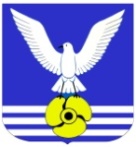 Д У М АГОРОДСКОГО  ОКРУГА  БОЛЬШОЙ  КАМЕНЬР Е Ш Е Н И Е                    ПРОЕКТ         Д У М АГОРОДСКОГО  ОКРУГА  БОЛЬШОЙ  КАМЕНЬР Е Ш Е Н И Е                    ПРОЕКТ         Д У М АГОРОДСКОГО  ОКРУГА  БОЛЬШОЙ  КАМЕНЬР Е Ш Е Н И Е..2022№ 